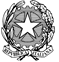 Presidenza del Consiglio dei MinistriSEGRETARIATO GENERALEDipartimento per i servizi strumentaliAPPALTO SPECIFICO N. 3621567 INDETTO DALLA PRESIDENZA DEL CONSIGLIO DEI MINISTRI PER LA FORNITURA DI BENI E SERVIZI NECESSARI PER LA REALIZZAZIONE DEL NUOVO SISTEMA DI COMUNICAZIONE UNIFICATA E COLLABORAZIONE DELLA PRESIDENZA DEL CONSIGLIO DEI MINISTRI, DA ESPLETARSI NELL’AMBITO DEL SISTEMA DINAMICO DI ACQUISIZIONE DELLA PUBBLICA AMMINISTRAZIONE PER LA FORNITURA DI PRODOTTI E SERVIZI PER L’INFORMATICA E LE TELECOMUNICAZIONI (SDAPA ICT - ID 2325) ALLEGATO 4 AL CAPITOLATO D’ONERI – FACSIMILE DICHIARAZIONE SOSTITUTIVA DA RENDERE A CURA DEI SOGGETTI Dl CUI ALL’ARTICOLO 80, COMMA 3, DEL D.LGS. N. 50/2016 Alla Presidenza del Consiglio dei Ministri        Dipartimento per i servizi strumentaliIl/La sottoscritto/a ________________________________________nato/a a _____________________________ il _____________ CF_________________________ residente a ____________________________________ (   ) via ____________________________________________________ n. __________, in qualità di:direttore tecnicosociomembro del C. di A. a cui è stata conferita la legale rappresentanza, di direzione o di vigilanza  institore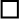   procuratore generalesoggetto munito di poteri di rappresentanza, di direzione o di controlloprocuratore speciale munito di potere di rappresentanzasoggetto a qualsiasi titolo coinvolto nelle attività oggetto di affidamento, avente responsabilità diretta nei confronti della stazione appaltante (esclusi i collaboratori che non siano firmatari di atti o elaborati)______________________________ (indicare la carica sociale ricoperta) cessato dalla predetta carica nell’anno antecedente la data di pubblicazione del bando;del/della ______________________________________________ (indicare la denominazione del concorrente), in relazione alla domanda di partecipazione all’Appalto specificoai sensi degli artt. 46 e 47 del d.P.R. 445/2000, consapevole delle sanzioni penali previste dall’art.76 del predetto d.P.R. in caso di falsità in atti e dichiarazioni mendaci ivi indicateDICHIARARelativamente alla insussistenza delle cause di esclusione di cui all’articolo 80, comma 1, lettere a), b), b-bis), c), d), e), f), g) del d.lgs. n.50/2016 e s.m.i.(barrare le caselle pertinenti)che nei confronti del sottoscritto non è pendente alcun procedimento per l’applicazione di una delle misure di prevenzione di cui all’art. 3 della Legge 27 dicembre 1956, n. 1423 o di una delle cause ostative previste dall’art. 10 della legge 31 maggio 1965, n. 575;che nei confronti del sottoscritto non è stata pronunciata alcuna sentenza di condanna passata in giudicato per reati di partecipazione ad organizzazione criminale, corruzione, frode, riciclaggio, così come definiti dagli atti comunitari citati dall’art. 45, paragrafo 1, direttiva 2004/18/CE;
che nei confronti del sottoscritto non è stata pronunciata alcuna sentenza di condanna passata in giudicato, o emesso decreto penale di condanna divenuto irrevocabile, ovvero sentenza di applicazione della pena su richiesta ai sensi dell’art.444 del Codice di procedura penale per reati di cui all’art. 80 c. 1 lettere da a) a g) D. Lgs. 50/2016 e s.m.i.;ovveroche nei confronti del sottoscritto sono state pronunciate le seguenti sentenze di condanna passata in giudicato, o emessi i seguenti decreti penali di condanna divenuti irrevocabili, ovvero le seguenti sentenze di applicazione della pena su richiesta ai sensi dell’art. 444 del Codice di procedura penale, per i seguenti reati: ______________________________________________________________________________(NB: inserire tutti i provvedimenti di condanna, tra quelli sopra menzionati, emessi a carico del soggetto sottoscrittore avendo cura di riportare esattamente i provvedimenti così come risultanti dalla Banca dati del Casellario giudiziale compreso l’indicazione del/dei reati, della/e circostanza/e, de/del dispositivo/i e dei benefici eventuali. Vanno altresì inseriti quei provvedimenti di condanna per i quali sia stato previsto il beneficio della non menzione. Il dichiarante non è tenuto ad indicare le condanne quando il reato è stato depenalizzato ovvero per le quali è intervenuta la riabilitazione ovvero quando il reato è stato dichiarato estinto dopo la condanna ovvero in caso di revoca della condanna medesima).DICHIARA INOLTRERelativamente alla insussistenza delle cause di esclusione di cui all’articolo 80, comma 1, lettera a), b), b-bis), c), d), e), f), g) del d.lgs. n.50/2016 e s.m.i.(barrare la casella)che il sottoscritto, pur essendo stato vittima dei reati previsti e puniti dagli articoli 317 e 629 del codice penale aggravati ai sensi dell’articolo 7 del decreto-legge 13 maggio 1991, n. 152, convertito, con modificazioni, dalla legge 12 luglio 1991, n. 203, ha denunciato tali fatti all’autorità giudiziaria;che il sottoscritto, pur essendo stato vittima dei reati previsti e puniti dagli articoli 317 e 629 del codice penale aggravati ai sensi dell’articolo 7 del decreto-legge 13 maggio 1991, n. 152, convertito, con modificazioni, dalla legge 12 luglio 1991, n. 203, non ha denunciato tali fatti all’autorità giudiziaria, in quanto ricorrono i casi previsti dall’articolo 4, primo comma, della legge 24 novembre 1981, n. 689;
che il sottoscritto non è stato vittima dei reati previsti e puniti dagli articoli 317 e 629 del codice penale aggravati ai sensi dell'articolo 7 del decreto-legge 13 maggio 1991, n. 152, convertito, con modificazioni, dalla legge 12 luglio 1991, n. 203;DICHIARA INOLTRERelativamente alla insussistenza delle cause di esclusione di cui all’articolo 80, comma 2, del d.lgs. n.50/2016 e s.m.i.  che nei confronti del sottoscritto non è pendente alcun procedimento per l'applicazione di una delle misure di prevenzione di cui all'art. 6 del D.Lgs. 159/2011 o di una delle cause ostative previste all'art. 67 del medesimo D.Lgs 159/2011 o di un tentativo di infiltrazione mafiosa di cui all'articolo 84, comma 4, del medesimo decreto.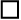 DICHIARA INOLTREdi essere informato, ai sensi e per gli effetti di cui all’articolo 13 del D.lgs. n. 196/2003, che i dati personali raccolti saranno trattati esclusivamente nell’ambito del procedimento di gara ed in caso di aggiudicazione per la stipula e gestione del contratto e di prestare, con la sottoscrizione della presente, il consenso al trattamento dei propri dati.__________, _________________	Firma ________________________________ (firmato digitalmente dal concorrente)Allegare:l’elenco di tutte le condanne penali riportate ivi comprese quelle per le quali abbiano beneficiato della non menzione.Ai fini della validità della presente dichiarazione deve essere allegata fotocopia, non autenticata, del documento di identità del sottoscrittore (Esente da autentica di firma ai sensi dell’art. 38 comma 3, del D.P.R. 28.12.2000 n. 445).Ai sensi del D.Lgs. 196/03 “Codice in materia di protezione dei dati personali” con firma in calce alla presente dichiarazione esprimo il consenso e autorizzano al trattamento dei dati comunicati, esclusivamente per le finalità inerenti la gestione delle procedure.